4 Ecken – Ein Bewegungsspiel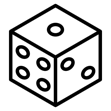 Allgemeine Fragen zur Fast Fashion Produktion:Es wird eine Frage präsentiert, dazu werden vier mögliche Antworten genannt, die entweder auf Tischen ausgelegt oder in den vier Ecken des Klassenzimmers platziert werden. Die Antworten sind z.T. offen, andernfalls ist die Lösung in der nachstehenden Tabelle hervorgehoben. Karteikarten zum Ausdrucken befinden sich auf den nachfolgenden Seiten. Die SuS bewegen sich zu der, ihrer Meinung nach, richtigen Antwort, dann erfolgt jeweils die Auflösung. Evtl. ergeben sich kleinere Diskussionen rund um die Antworten.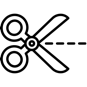 Karteikarten zum AusdruckenKarteikarten zum AusdruckenKarteikarten zum AusdruckenKarteikarten zum AusdruckenKarteikarten zum AusdruckenKarteikarten zum AusdruckenFrageEcke 1Ecke 2Ecke 3Ecke 4In welchem Land wurde eines deiner Kleidungsstücke hergestellt?ChinaTürkeiBangladeshAnderes LandWie hoch ist der Wasserverbrauch für die Herstellung eines T-Shirts?Ca. 100 lCa. 500 lCa. 1.000 lCa. 2.000 lWie viele km legt eine Jeans von der Ernte der Baumwolle bis zu ihrem Verkauf im Laden zurück?Ca. 1.000 kmCa. 10.000 kmCa. 25.000 kmCa. 50.000 kmWie viele Kleidungsstücke kaufen die Deutschen durchschnittlich pro Jahr?204060120Welches Material wird am häufigsten in der Fast Fashion Industrie verwendet?CelluloseBaumwolleViskosePolyesterKleidung aus welchem Material ist euch/ihnen am liebsten?BaumwolleWolleLeinenKunstfaserIn welchem Land wurde eines deiner Kleidungsstücke hergestellt?In welchem Land wurde eines deiner Kleidungsstücke hergestellt?China Türkei Bangladeshanderes LandWie hoch ist der Wasserverbrauch für die Herstellung eines T-Shirts?Wie hoch ist der Wasserverbrauch für die Herstellung eines T-Shirts?100 l500 l1000 l2000 lWie viele km legt eine Jeans von der Baumwoll-Ernte bis zum Verkauf zurück?Wie viele km legt eine Jeans von der Baumwoll-Ernte bis zum Verkauf zurück?1.000 km10.000 km25.000 km50.000 kmWie viele Kleidungsstücke kaufen die Deutschen durchschnittlich pro Jahr?Wie viele Kleidungsstücke kaufen die Deutschen durchschnittlich pro Jahr?204060120Welches Material wird am häufigsten in der Fast Fashion Industrie verwendet?Welches Material wird am häufigsten in der Fast Fashion Industrie verwendet?CelluloseBaumwolleViskosePolyesterKleidung aus welchem Material ist euch/ihnen am liebsten?Kleidung aus welchem Material ist euch/ihnen am liebsten?WolleBaumwolleLeinenSynthetische Fasern